16. Színképek és atomszerkezet – Bohr-modell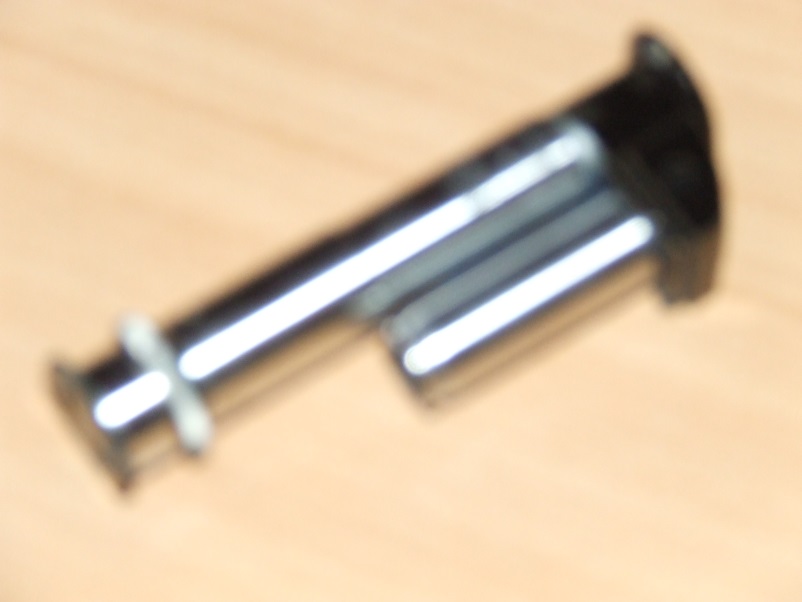 17. Az atommag összetétele, radioaktivitás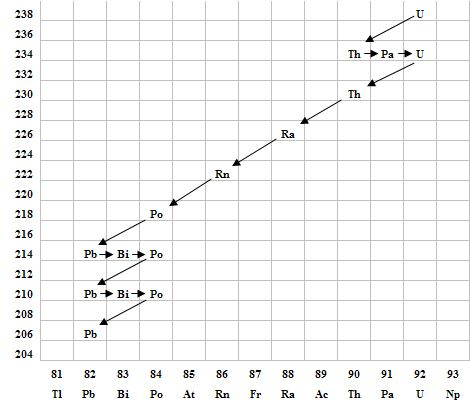 Szempontok az elemzéshez:Mit jelölnek a számok a grafikon vízszintes, illetve függőleges tengelyén? Mi a kiinduló elem és mi a végső (stabil) bomlástermék? Milyen bomlásnak felelnek meg a különböző irányú nyilak, hogyan változnak a jellemző adatok ezen bomlások során? Hány bomlás történik az egyik és hány a másik fajtából?18. Az atommag stabilitása – egy nukleonra jutó kötési energia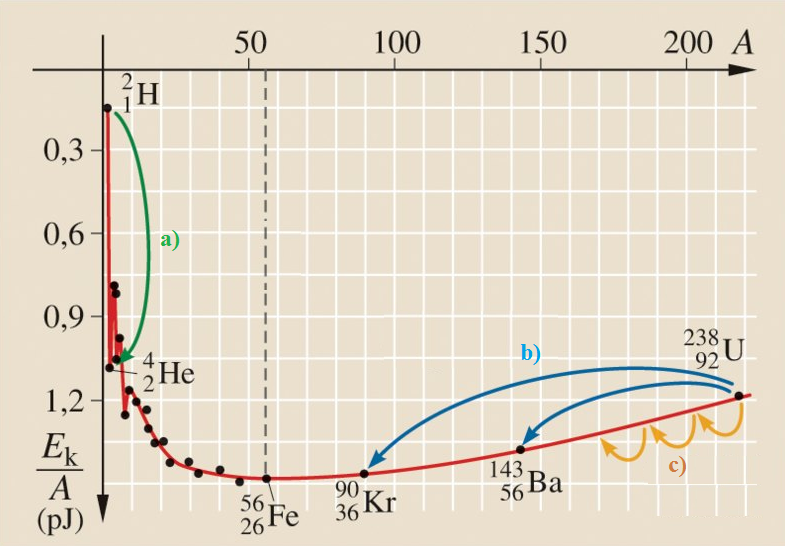 Forrás: Mozaweb19. A gravitációs mező – gravitációs kölcsönhatásSzükséges eszközök:Fonálinga: legalább 30-40 cm hosszú fonálon kisméretű nehezék; stopperóra; mérőszalag; állvány.A kísérlet leírása:A fonálingát rögzítse az állványra, majd mérje meg a zsinór hosszát és jegyezze le! Kis kitérítéssel hozza az ingát lengésbe! Ügyeljen arra, hogy az inga maximális kitérése 20 foknál ne legyen nagyobb! Tíz lengés idejét stopperrel lemérve határozza meg az inga periódusidejét! Mérését ismételje meg még legalább négyszer! A mérést végezze el úgy is, hogy az inga hosszát megváltoztatja – az új hosszal történő mérést is legalább ötször végezze el! 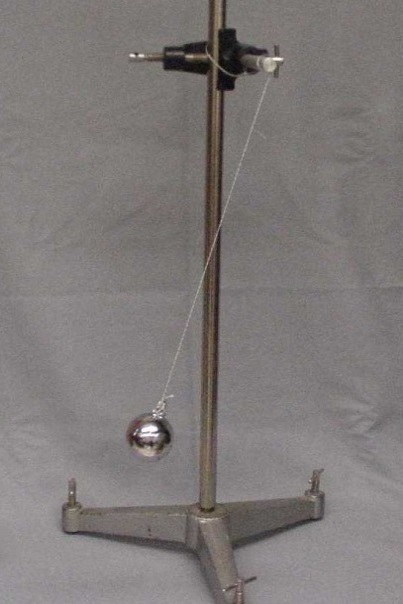 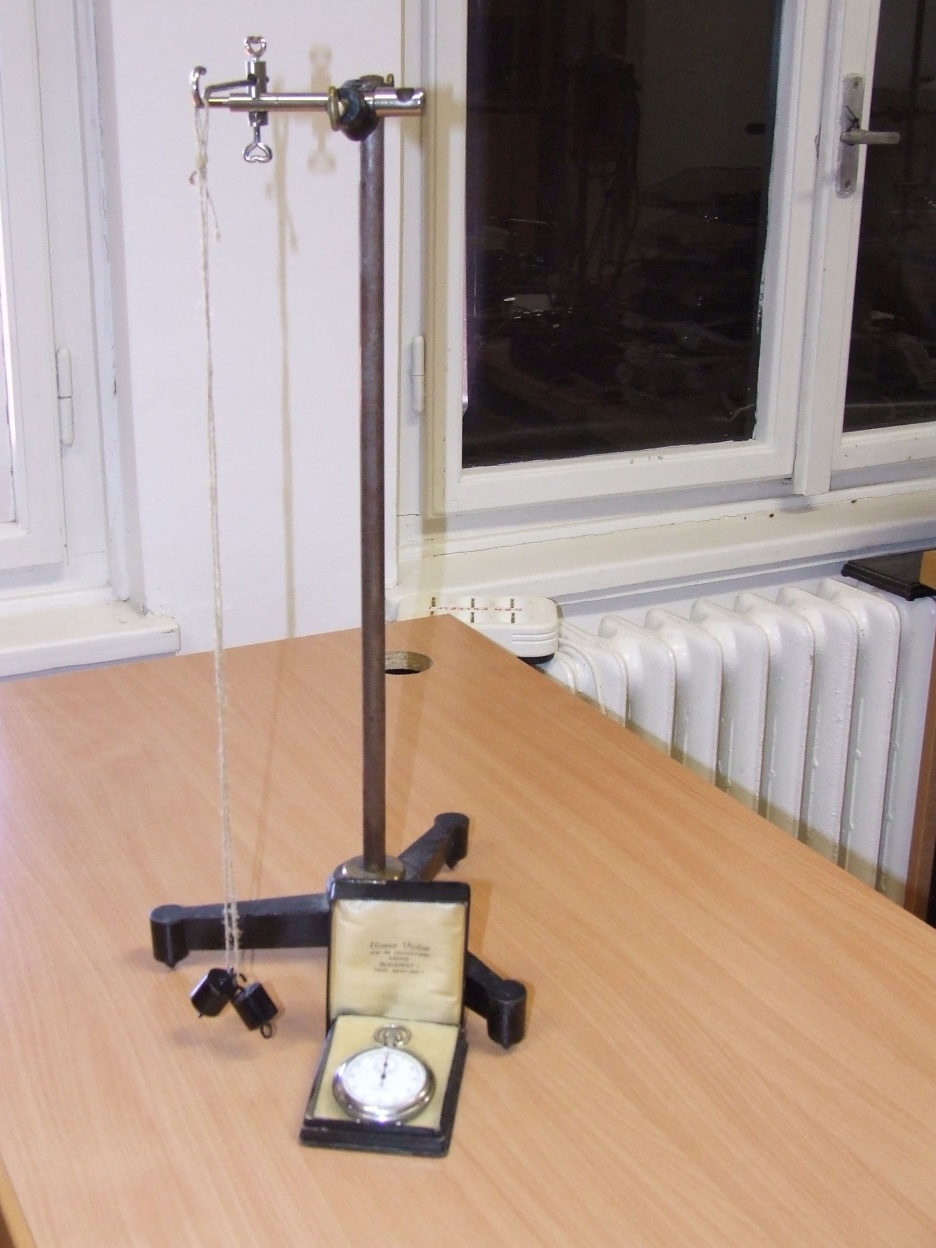 20. Kepler törvényeinek bemutatása bolygópálya-szimulációvalSzükséges eszközök:Számítógép; Kepler törvényeit animáló program (az angol program kezeléséhez magyar nyelvű útmutató).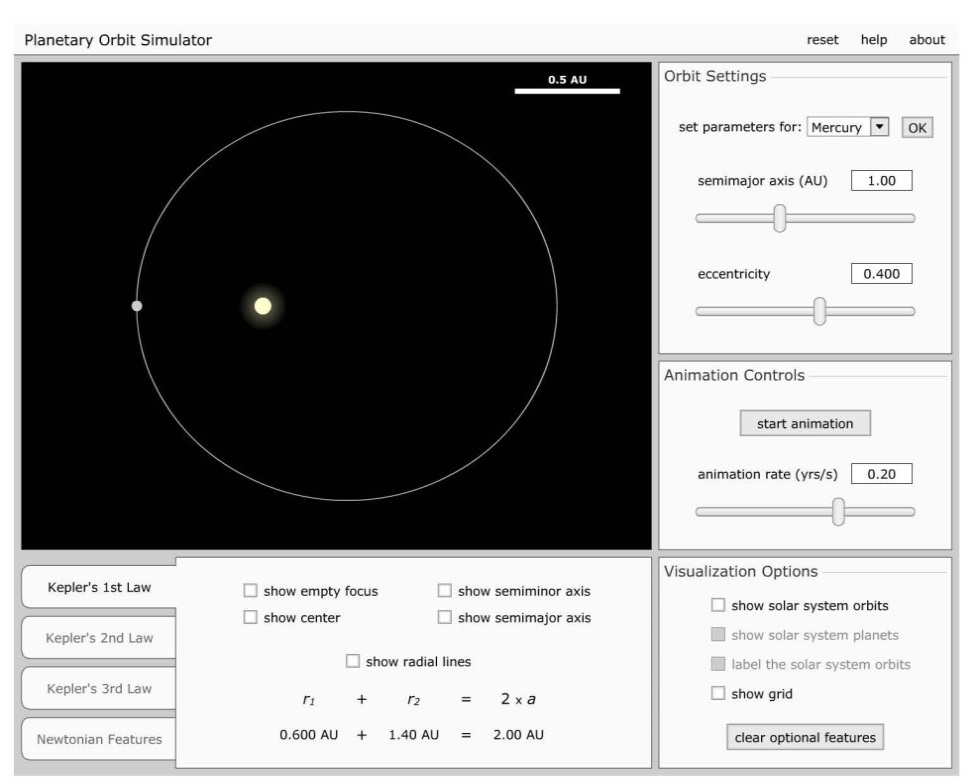 A feladat leírása:Elsőként a pályaadatok megválasztásával mutasson be egy körpályán, egy gyengén elnyúlt ellipszispályán, valamint egy erősen elnyúlt ellipszispályán keringő égitestet! Az animáció segítségével állapítsa meg, hogy a Naprendszer melyik bolygója mozog a legelnyúltabb, és melyik a körpályához leginkább közelítő pályán!Szemléltesse a területi sebességek állandóságára vonatkozó összefüggést a program segítségével az előző két objektum esetén! A program segítségével hasonlítsa össze kvalitatív módon a keringési időket és a fél nagytengelyek hosszát azonos vonzócentrum körül keringő objektumok esetében! Mutassa meg a két mennyiség között fennálló összefüggést!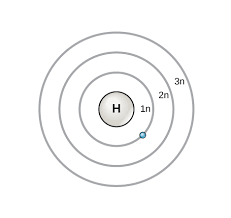 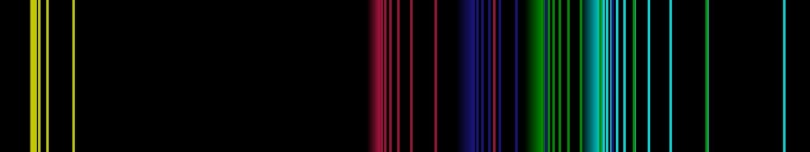 